Procedure aanschaf kleding voor Horeca Assistent Entree START. Deltion College 
De Entree Assistent Horeca opleiding heeft een kleding voorschrift voor haar leerlingen.Je kan langs gaan bij Olympus  om te passen 
Bezoekadres: 
Olympus 
Rudolf Dieselstraat 9 
8013 NJ Zwolle 
Telefoon 038-4655311 
Er wordt een pasmoment aan het begin van het schooljaar georganiseerd tijdens de lessen.
 Bestellen kan via de website www.schoolkleding.eu   (betaling via I-deal) of via de winkel (betalen met pin)
Gebruikersnaam  : kok 
Wachtwoord : kok
 let op: de informatie op de site is niet allemaal van toepassing voor de entreeopleiding van het Deltion College, het is ook geschreven voor niveau 2,3 en 4 Onderstaande artikelen kunt u tegen sterk gereduceerde prijzen bestellen.( genoemde prijzen zijn excl. BTW.)
U dient van elk artikel minimaal 1 stuks te bestellen om aan het kledingvoorschrift te voldoen.
In verband met de gewenste uniforme uitstraling worden afwijkende modellen niet geaccepteerd. 
Mocht in de praktijk blijken dat u meer artikelen wenst, kunt u deze op een later tijdstip altijd bijbestellen.Onderstaande artikelen kunt u tegen sterk gereduceerde prijzen bestellen.( genoemde prijzen zijn excl. BTW.)
U dient van elk artikel minimaal 1 stuks te bestellen om aan het kledingvoorschrift te voldoen.
In verband met de gewenste uniforme uitstraling worden afwijkende modellen niet geaccepteerd. 
Mocht in de praktijk blijken dat u meer artikelen wenst, kunt u deze op een later tijdstip altijd bijbestellen.Onderstaande artikelen kunt u tegen sterk gereduceerde prijzen bestellen.( genoemde prijzen zijn excl. BTW.)
U dient van elk artikel minimaal 1 stuks te bestellen om aan het kledingvoorschrift te voldoen.
In verband met de gewenste uniforme uitstraling worden afwijkende modellen niet geaccepteerd. 
Mocht in de praktijk blijken dat u meer artikelen wenst, kunt u deze op een later tijdstip altijd bijbestellen.Onderstaande artikelen kunt u tegen sterk gereduceerde prijzen bestellen.( genoemde prijzen zijn excl. BTW.)
U dient van elk artikel minimaal 1 stuks te bestellen om aan het kledingvoorschrift te voldoen.
In verband met de gewenste uniforme uitstraling worden afwijkende modellen niet geaccepteerd. 
Mocht in de praktijk blijken dat u meer artikelen wenst, kunt u deze op een later tijdstip altijd bijbestellen.Onderstaande artikelen kunt u tegen sterk gereduceerde prijzen bestellen.( genoemde prijzen zijn excl. BTW.)
U dient van elk artikel minimaal 1 stuks te bestellen om aan het kledingvoorschrift te voldoen.
In verband met de gewenste uniforme uitstraling worden afwijkende modellen niet geaccepteerd. 
Mocht in de praktijk blijken dat u meer artikelen wenst, kunt u deze op een later tijdstip altijd bijbestellen.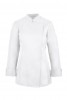 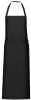 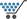 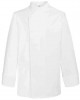 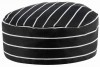 